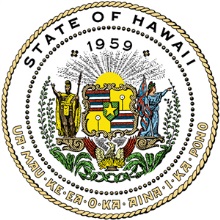 DEPARTMENT OF AGRICULTURE
Ka ʻOihana MahiʻaiDAVID Y. IGE
GOVERNOR
						PHYLLIS SHIMABUKURO-GEISER 
CHAIRPERSONHAWAI`I BOARD OF AGRICULTUREFOR IMMEDIATE RELEASE	NR22-14Nov. 9, 2022GRANT AVAILABLE FOR LIMU PRODUCTIONHONOLULU - The Hawai`i Department of Agriculture (HDOA) is accepting grant proposals for one project that enhances the competitiveness of Hawai`i limu (seaweed). The total amount for the single competitive grant is $31,315. The deadline for applications is noon Nov. 30, 2022. Information and applications are available at: https://hands.ehawaii.gov/hands/opportunities/opportunity-details/22134In March, Gov. David Ige proclaimed 2022 as “Year of the Limu” in recognition of the significant role limu have in Native Hawaiian traditions. The governor’s proclamation noted that limu are an integral part of the traditional Hawaiian diet, are used for medicinal, religious, and cultural purposes.The limu grant is part of Hawai`i’s Specialty Crop Block Grant Program which is funded by the U.S. Department of Agriculture (USDA) and administered through HDOA’s Market Development Branch. For the purposes of the grant, limu is defined as any various kinds of edible seaweed, which form an important part of the traditional Hawaiian diet. Eligible plants must be cultivated or managed and used by people for food, medicinal purposes, and/or aesthetic gratification and be considered cultivated, as wild plants are not considered specialty crops by the USDA. This definition includes plants or plant products harvested from “wild areas” whose populations are managed, monitored and documented to ensure long-term, sustainable production. HDOA is seeking eligible non-profit organizations, local, state, and federal government entities, for-profit organizations, universities and individuals for projects that enhance the competitiveness of Hawai`i limu. Eligible applicants must reside in, or their business or educational affiliation must be registered in Hawai`i.For more information on the grant, contact the Market Development Branch via email at: hdoa.addrfp@hawaii.gov or (808) 973-9465.# # #Media Contact:Janelle Saneishi, Public Information OfficerHawai`i Department of Agriculture(808) 973-9560hdoa.info@hawaii.gov   http://hdoa.hawaii.govThe Hawai‘i Department of Agriculture does not discriminate on the basis of race,  color, sex, national origin, age, or disability, or any other class as protected under applicable federal or state law, in administration of its programs, or activities, and the Department of Agriculture does not intimidate or retaliate against any individual or group because they have exercised their rights to participate in actions protected, or oppose action prohibited, by 40 C.F.R. Parts 5 and 7, or for the purpose of interfering with such rights.If you have any questions about this notice or any of the Department’s non-discrimination programs, policies, or procedures, or believe that you have been discriminated against with respect to a Department of Agriculture program or activity, you may contact:Morris Atta, Acting Non-Discrimination Coordinator Hawai‘i Department of Agriculture, 1428 S. King Street, Honolulu, HI 96814, (808) 973-9553, hdoa.titlevi@hawaii.gov